Publicado en Barcelona el 29/03/2017 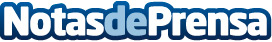 El servicio de impresión 'precio por copia' puede suponer un gran ahorro para las empresasAPEN es una empresa de informática especializada en soluciones de impresión para empresas. Ofrece un servicio efectivo y novedoso llamado "precio por copia", que permite a sus clientes un gran ahorro en sus impresionesDatos de contacto:Carlos FernándezNota de prensa publicada en: https://www.notasdeprensa.es/el-servicio-de-impresion-precio-por-copia Categorias: Finanzas Emprendedores E-Commerce Recursos humanos http://www.notasdeprensa.es